Monday April 27th Mini-labGET OUTSIDE, but use social distancing!!!Today we want you to get outside and take 2-4 pictures of things in nature. Then label which process (photosynthesis/Cellular Respiration) the organisms in your pictures MAINLY use. Then post on Twitter @MrGravesLHSBio@TheBurgScience #TeamDCS or send it directly to me by Remind or Emailexample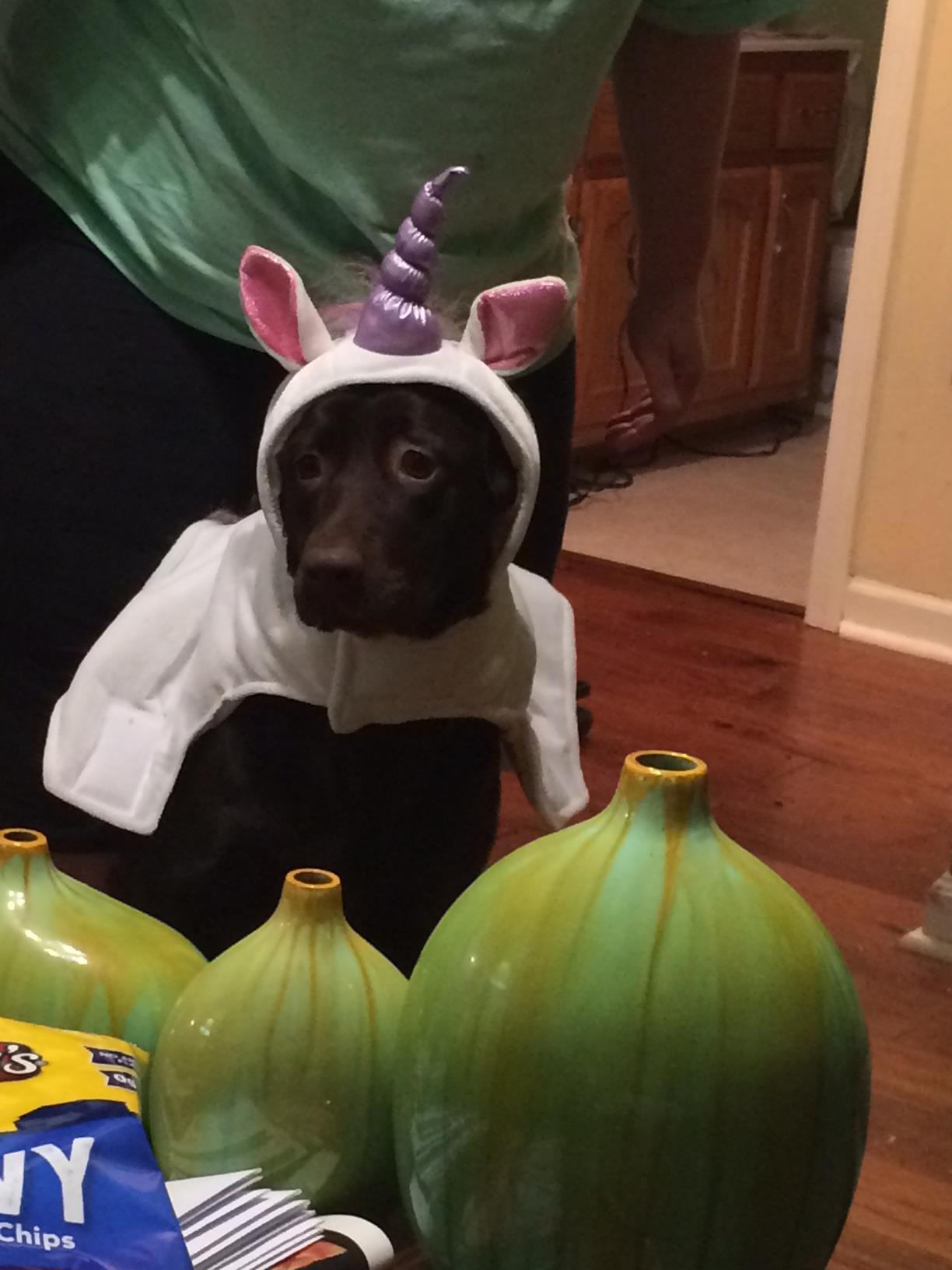 Cell Respiration